Management of Immune Checkpoint Blockade Dysimmune ToxicitiesA Collaborative Position PaperS. Champiat; O. Lambotte; E. Barreau; R. Belkhir; A. Berdelou; F. Carbonnel; C. Cauquil; P. Chanson; M. Collins; A. Durrbach; S. Ederhy; S. Feuillet; H. François; J. Lazarovici; J. Le Pavec; E. De Martin; C. Mateus; J.-M. Michot; D. Samuel; J.-C. Soria; C. Robert; A. Eggermont; A. MarabelleAnn Oncol. 2016;27(4):559-574. Abstract and IntroductionAbstractMonoclonal antibodies targeted against the immune checkpoint molecules CTLA-4 and PD-1 have recently obtained approval for the treatment of metastatic melanoma and advanced/refractory non small-cell lung cancers. Therefore, their use will not be limited anymore to selected hospitals involved in clinical trials. Indeed, they will be routinely prescribed in many cancer centers across the world. Besides their efficacy profile, these immune targeted agents also generate immune-related adverse events (irAEs). This new family of dysimmune toxicities remains largely unknown to the broad oncology community. Although severe irAEs remain rare (~10% of cases under monotherapy), they can become life-threatening if not anticipated and managed appropriately. Over the last 5 years, Gustave Roussy has accumulated a significant experience in the prescription of immune checkpoint blockade (ICB) antibodies and the management of their toxicities. Together with the collaboration of Gustave Roussy's network of organ specialists with expertise in irAEs, we propose here some practical guidelines for the oncologist to help in the clinical care of patients under ICB immunotherapy.IntroductionThanks to their recent FDA and EMA approval, anti-CTLA-4 and anti-PD-1 immune checkpoint blockade (ICB) monoclonal antibodies are becoming parts of the oncologists' armamentarium against melanoma and non small-cell lung cancer (NSCLC). Beyond melanoma and NSCLC, ICBs are showing promising responses across many different cancer subtypes including small-cell lung cancer [15% objective response rate (ORR)],[1] renal cell carcinoma (25% ORR),[2] urothelial cancer (25% ORR),[3] head and neck squamous cell carcinoma (12%–25% ORR),[4,5] gastric cancer (20% ORR),[6] hepatocellular carcinoma (20% ORR),[7] ovarian cancer (15% ORR),[8–10] triple negative breast cancer (20% ORR),[11] mismatch repair deficient colorectal cancer (60% ORR)[12] and Hodgkin disease (65%–85% ORR).[13,14] Because these responses are durable and eventually impact the overall survival of patients, it can be already anticipated that many other indications will extend the current approvals. Therefore, ICBs have settled in the oncology arena for good and they will be prescribed in a large number and wide variety of cancers in a near future. As a consequence, the number of patients exposed to these new immunotherapies will also dramatically increase. ICBs generate atypical types of tumor responses[15] and have a specific toxicity profile which is challenging the historical oncologists' practices.[16] Indeed, the clinical management of immune-related adverse events (irAEs) is new to many oncologists. Most irAEs remain mild in intensity but ~10% of patients treated with anti-PD-1 ICBs will develop severe, sometimes life-threatening, grade 3–4 dysimmune toxicities.[17] On the basis of our immunotherapy clinical practice and our experience in irAEs management together with our network of organs' specialists, we have built institutional guidelines for the clinical care of ICB-treated patients. In this manuscript, we aim at sharing with the oncology community the five pillars of Gustave Roussy cancer center immunotherapy toxicity management guidelines (Figure 1).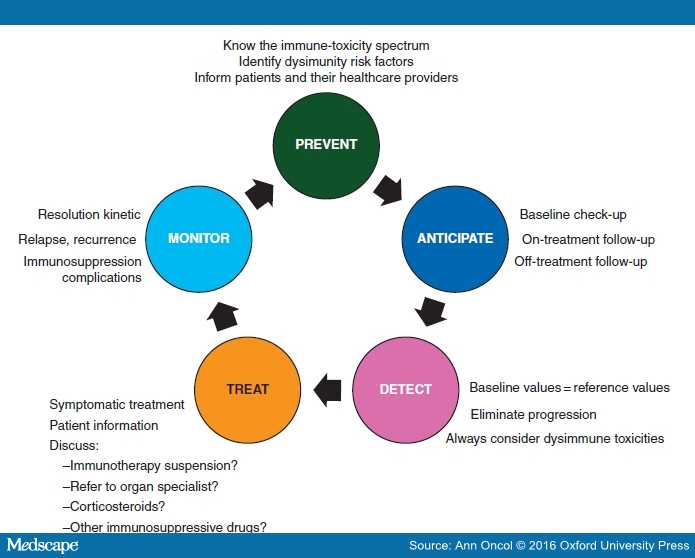 Figure 1.The five pillars of immunotherapy toxicity management.PreventKnow the Immune-toxicity SpectrumBefore prescribing ICBs to their patients, oncologists need to be aware of their spectrum of toxicity. Anti-CTLA4 and anti-PD1/PD-L1 reported studies have mainly drawn attention to colitis or pneumonitis because of their frequency and severity. However, nearly all organs can be affected by immune-related toxicities (Figure 2).[18–20] As reported in the literature, dysimmune toxicities can affect the skin (maculopapular rash, vitiligo, psoriasis, Lyell syndrome, DRESS),[21,22] the gastrointestinal tract (enterocolitis, gastritis, pancreatitis, celiac disease),[23–25] the endocrine glands (dysthyroidism, hypophysitis, adrenal insufficiency, diabetes),[26–28] the lung (pneumonitis, pleural effusion, sarcoidosis),[29,30] the nervous system (peripheral neuropathy, aseptic meningitis, Guillain–Barré syndrome, encephalopathy, myelitis, meningo-radiculo-neuritis, myasthenia),[31–36] the liver (hepatitis),[37,38] the kidney (granulomatous interstitial nephritis, lupus-like glomerulonephritis),[39–43] hematological cells (hemolytic anemia, thrombocytopenia, neutropenia, pancytopenia),[44–52] the musculo-articular system (arthritis, myopathies),[53–55] the heart (pericarditis, cardiomyopathy)[56,57] or the eyes (uveitis, conjunctivitis, blepharitis, retinitis, choroiditis, orbital myositis).[40,53,58–65] 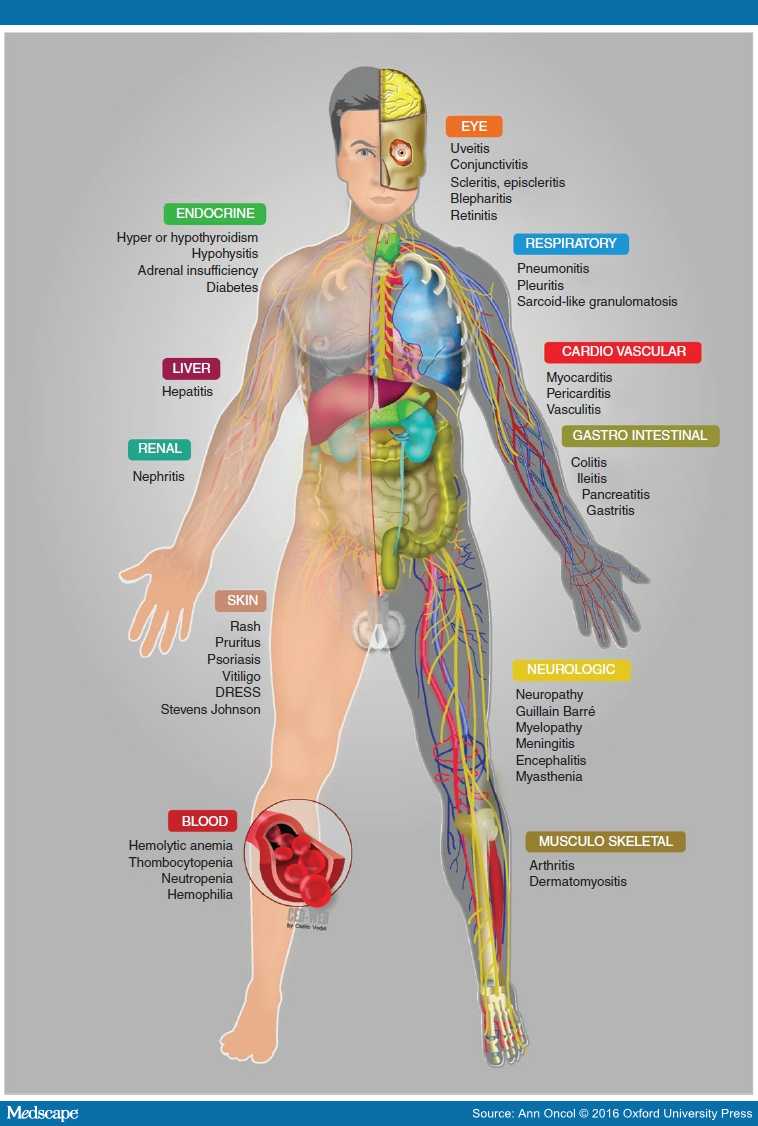 Figure 2.Spectrum of toxicity of immune checkpoint blockade agents.The low incidence rate of these toxicities in clinical trials will turn into more frequent clinical cases in routine practice as the number of patients treated will not be in hundreds anymore but in thousands. Also, toxicity incidence rates are not helping for clinical practice as a patient has either a toxicity or not (it is a 0% or 100% incidence rate on a per patient basis).Identify Dysimmunity Risk FactorsBefore starting an ICB, oncologists must identify potential risk factors that could favor the emergence of irAEs.Personal and Family History of Autoimmune Diseases. Patients should be interrogated for their personal and family history of autoimmune diseases affecting every organ: digestive (Crohn's disease, ulcerative colitis, celiac disease), skin (psoriasis), rheumatic (spondyloarthritis, rheumatoid arthritis, lupus), endocrine (diabetes, thyroiditis), respiratory (interstitial pneumonitis, sarcoidosis), pancreatic (pancreatitis), kidney (nephritis), hematological (hemolytic anemia, immunologic thrombocytopenic purpura), neurological (myasthenia, multiple sclerosis), eye (uveitis, scleritis, retinitis) or cardiovascular (heart failure, left ventricular systolic dysfunction, myocarditis, vasculitis). As patients may be unaware of the exact diagnosis for their close family members, prescribers should look for 'long term follow up for a chronic disease', 'long-term prescription of cortisone', notion of 'chronic rheumatism', 'inflammatory bowel disease', 'cutaneous disease' or 'thyroid disease' running in the family. Medical terms of systemic autoimmune diseases such as 'Sjögren's syndrome' or 'lupus' should be mentioned. Personal history of dysimmune toxicities to a previous line of immunotherapy should be identified as it would at least require specific attention or may contraindicate a second line of immunotherapy. Since the pathophysiology of dysimmune toxicities is not well understood so far, other bystander causes leading to dysimmunity should be identified for specific prospective surveillance such as tumor infiltration, opportunistic pathogens, co-medications, professional toxic exposure.Tumoral Infiltration. As the immune infiltrate induced by ICBs could enhance peritumoral inflammation and be responsible for different patterns of toxicity depending on tumor location, prescribers should identify patients with higher risk of pulmonary lymphangitis or carcinomatous meningitis. Such tumor infiltrates may potentially be revealed by ICBs and become symptomatic with dyspnea or headache and be diagnosed as interstitial pneumonitis or meningitis. Such paradoxical aggravations could be considered as a focal immune reconstitution inflammatory syndrome such as described in human immunodeficiency virus (HIV) patients.[66] Differential diagnosis with tumor progression is often difficult if no other lesions are simultaneously progressing. Only cytological or histological documentation can help out in these situations.'Opportunistic' Pathogens. Because chronic infections are known to induce T-cell exhaustion through the expression of immune checkpoints such as PD1,[67] ICB's administration could be responsible for an inflammatory reaction against such pathogen by reinvigorating the antipathogen immune response. Thus, interstitial lung infiltrates could reveal a pneumocystic pneumonia, acute diarrhea an infectious colitis, a granulomatosis syndrome a tuberculosis infection, elevated liver enzymes a viral chronic hepatitis. Therefore, history of previous infections and risk for viral infections such as HIV or viral hepatitis should be evaluated.Co-medications and Professional Exposures. Some medications are already associated with autoimmune diseases such as antiarrhythmics, antihypertensives, antibiotics, anticonvulsants or antipsychotics.[68] One can hypothesize that ICBs could potentially release drug-associated potential of autoimmunity. Prescribers should therefore be particularly careful with patients' co-medication list as it may modulate the immune system. Other medications could confer a protecting role through immune-suppression mechanisms [steroids, allopurinol, nonsteroidal anti-inflammatory drug (NSAID), salicylates or metformin]. Some professional exposure are associated with an increased risk of autoimmune diseases such as the use of chemical products (silica with lupus or systemic sclerosis) or the exposure to mineral dusts. These factors should not prevent the initiation of an ICB because there are too little data to support any causative interaction and because the risk/benefit balance goes toward the cancer therapy. However, these factors should be recorded in the patients' file.Inform Patients and Their Health Care ProvidersPatients and their health care providers should be informed of the specific risks of ICB toxicities ( ). Indeed, these side-effects are usually not managed like other chemo or targeted treatments' toxicities. Therefore, patients should avoid self-management of their symptoms without coordination with their oncologists or general practitioner. Occurrence or worsening of new symptom should be rapidly reported without delay. Patients must also be informed that immune-adverse reactions may occur at any time: at the beginning, during or after treatment discontinuation. It is currently admitted that the identification and early treatment of dysimmune side-effects are essential to limit the duration and severity of irAEs.Table 1.  Immune checkpoint blockade (ICB) toxicitiesPatients should be informed that most of these irAEs are mild and reversible if detected early and specifically addressed. Therefore, patients should be educated about signs of organ inflammation that would require prompt referral:Digestive: diarrhea, blood or mucus in the stool, severe abdominal painEndocrine: fatigue, weight loss, nausea, vomiting, thirst or appetite increase, polyuriaSkin: extensive rash, severe pruritusRespiratory: shortness of breath, coughingNeurological: headache, confusion, muscle weakness, numbnessArthralgia or swelling jointsMyalgiaUnexplained feverHemorrhagic syndromeSevere loss of vision in one or both eyesTo facilitate patients' education and health care partners' information, we recommend at our institution the use of an 'Immunotherapy Patient Card' (supplementary Material 1, available at Annals of Oncology online) and to send a letter of information to all the patients' health care providers (supplementary Material 2, available at Annals of Oncology online). This should help patients to properly inform their other health care providers (including physicians, house nurses and physiotherapists) about the management and monitoring requirements for dysimmune toxicities associated with immunotherapy. The management of these dysimmune toxicities is specific and can sometimes be urgent. It absolutely requires coordination with the prescribers' healthcare team. Any new symptom or deterioration of pre-existing symptoms must at least be monitored attentively and if necessary be explored to determine its etiology and rule out any dysimmune cause that could be worsened by immunotherapy continuation. Early identification and treatment of dysimmune adverse events are essential to limit their duration and severity. Since toxicity sequelae from previous treatments can affect cancer patients, any worsening of these sequelae should also be considered as suspect. Physical examination, laboratory tests and imaging carried out at baseline (before starting immunotherapy) will therefore be used as a reference for any clinical, biological or imaging abnormality occurring under treatment. On the basis of the adverse event severity, the immunotherapy treatment may be suspended and/or corticosteroids administered. Life-threatening or recurrent serious adverse events can lead to immunotherapy termination. If prolonged immunosuppression with corticosteroids is necessary to treat a severe adverse event, patients can be eligible to receive antibiotic prophylaxis to prevent opportunistic infections. When corticosteroids are stopped, a gradual decrease of doses must be initiated over a period of at least 1 month from the improvement. A too rapid decrease in dose may cause a relapse or worsening of adverse effects. The scheme of corticosteroids tapering shall be planned with the organ specialist referral. Patients should be under close monitoring as an irAE may occur at any time: at the beginning, during or even after treatment discontinuation. We recommend that this surveillance continues for 1 year after immunotherapy discontinuation.Patients With Specific ConditionsElderly. Across the different approved ICBs, no overall differences in safety were reported in elderly patients (≥65 years old). No dose adjustment is recommended.[18–20] Renal and Hepatic Impairment. Currently approved ICBs have not been evaluated in patients with severe renal or hepatic impairment.[18–20] Nevertheless, no dose adjustment is recommended for patients with mild or moderate renal impairment (i.e. ≥30 ml/min creatinine clearance) or mild hepatic impairment (i.e. total bilirubin > ULN to 1.5 N). Risk/benefit ratio and dose/frequency of injections should be evaluated and adapted on a per patient basis.Pregnancy and Breast-feeding. There are no data on the use of ICBs in pregnant and breast-feeding women. Since IgG can cross the placental barrier, ICBs have the potential to be transmitted from the mother to the developing fetus. Animal studies indicate that ICBs could cause fetal harm including abortion, stillbirth or premature delivery. Therefore, ICBs should not be used during pregnancy unless the clinical benefit outweighs the potential risk.[18–20] Women of childbearing potential should use effective contraception during treatment and for at least 6 months after the last dose.Patients With a History of Autoimmune Diseases. Patients with a history of autoimmune diseases, in particular those requiring systemic immunosuppressive treatment for pre-existing active autoimmune disease, were not evaluated in clinical trials. ICBs may interfere with immunosuppressive therapy and/or result in an exacerbation of the underlying disease. The experience of ICBs treatment in patients with a history of autoimmune disease is relatively limited and only based on case reports.[69–71] Thus, a fewer number of patients affected by ulcerative colitis, multiple sclerosis or rheumatoid arthritis have been treated with the anti-CTLA-4 ipilimumab. Some cases have been reported where disease activity remains stable and occasionally, signs of improvement have been unexpectedly observed. Patients with a history of an organ-specific autoimmunity could also present additional irAEs. ICBs can be prescribed in patients with vitiligo or endocrine deficiencies adequately controlled with substitutive treatment. Treatment decision should be based on individual potential benefits and expected risks. If treated, patients should be monitored closely in partnership with the physician in charge of the autoimmune disease.Patients With a History of Chronic Infection. Inhibitory immune checkpoints have been described as immune exhaustion markers which are upregulated during chronic viral infections or acute bacterial sepsis to avoid an excessive deleterious immune response.[72,73] Therefore, patients with a history of chronic viral infection such as HBV, HCV or HIV were excluded from clinical trials. Nevertheless, administration of anti-CTLA4 or anti-PD1 in HBV or HCV patients in the context of hepatocellular carcinoma seems to have a good safety profile with no occurrence of immune-mediated fulminant hepatitis.[7,74–77] However, hepatic toxicity with transient transaminase elevation seems to be more frequent.Drug InteractionsMonoclonal antibodies are not metabolized by cytochrome P450 enzymes; therefore, enzymatic competition is not expected. A hypothetical interference may exist with the use of corticosteroids explaining why it is recommended to avoid its use at baseline. However, systemic corticosteroids or other immunosuppressants can be used to treat dysimmune toxicities. Other agents such as anticoagulants or anti-aggregants must be carefully used in case of colitis symptoms (risk of gastrointestinal hemorrhage) or dysimmune thrombopenia.Finally, a specific attention may be needed to evaluate whether dysimmune adverse reactions would occur more frequently in patients treated by pharmaceutical agents implicated in the development of autoimmune diseases such as antihistamines, NSAIDs, antibiotics (quinolone, β-lactam, cyclin), antimalarials (quinine), antiarrhythmics, antihypertensives (β-blockers), statins, anticonvulsants or antipsychotics.[78] AnticipateBefore Immunotherapy InitiationSince cancer patients can present with toxicity sequelae from previous treatments, physical examination, laboratory tests and imaging performed at baseline will be used as a reference for any new abnormality occurring during immunotherapy. To help with the patients follow-up, we have defined an 'Immunotherapy baseline checklist' that can be used to follow patients prior receiving an ICB ().Table 2.  Immunotherapy baseline checklistAny other evaluation may also be necessary before starting immunotherapy depending on patient's history, symptoms or diseases detected at baseline.During TreatmentNew symptoms or increase of pre-existing symptoms should be checked and appropriately investigated. Before immunotherapy administration, prescribers should check routine laboratory tests including CBC, renal function, serum electrolytes, glycemia, CRP, coagulation and liver function. Patients' values should always be compared with baseline values to detect a gradual modification of these values over time. TSH should be evaluated every 2 months. Proteinuria with morning sample should be controlled every 2 months. Besides the regular tumor assessments, no toxicity related imaging is routinely recommended in the absence of symptoms.After Treatment TerminationPatients should be clinically and biologically evaluated on a 3-month basis during first year and then every 6 months. Oncologists should seek occurrence or worsening of any symptoms that may be related to dysimmune toxicities since they can develop even after therapy cessation. Laboratory tests can include CBC, renal function, serum electrolytes, glycemia, coagulation, liver function and TSH. No imaging is routinely recommended in the absence of symptoms. Any suspicious symptoms should lead to proper investigation.OverdoseAs reported in phase I clinical trials of ipilimumab, nivolumab and pembrolizumab, no maximum tolerated dose hase been reached with these drugs. In clinical trials, patients received up to 20 mk/kg of ipilimumab or 10 mg/kg of nivolumab or 10 mg/kg of pembrolizumab without apparent dose limiting toxicity.[18–20,79–84] In the case of immunotherapy overdose, patients must be closely monitored for signs or symptoms of dysimmune toxicities.DetectWhen an adverse event occurs during ICB therapy, consider three potential etiologies: a disease progression, a fortuitous event or a treatment-related dysimmune toxicity (). Compared with conventional anticancer drug toxicities, oncologists are less familiar with dysimmune toxicities that may lead to misdiagnoses and therefore inadequate treatments. Moreover, the diversity and the relatively low frequency of most irAEs reduce the ability for clinicians to gain sufficient experience in this field. Neglecting immune-related toxicities could be potentially fatal; it also seems that delaying adequate care of dysimmune disease could lead to a worse prognosis. Conversely, focusing predominantly on irAEs and ignoring potential fortuitous events (such as infection and thrombosis) may also be deleterious. Therefore, oncologists should have a global, non-biased view of potential etiologies and properly explore each.Table 3.  Symptoms and laboratory abnormalities associated with immune-related toxicitiesOncologists should keep in mind that the most frequent adverse events are related to disease progression. On the basis of clinical studies, treatment-related adverse events leading to treatment discontinuation are relatively low compared with those related to tumor progression. Therefore, any new symptoms should prompt us to a tumor evaluation to seek disease progression. However, a dysimmune disorder should always be considered particularly when work-up suggests an underlying disease stability ().Table 1.  Immune checkpoint blockade (ICB) toxicitiesDysimmune toxicities can develop at any time: at the beginning, under treatment and after immunotherapy termination. As shown with nivolumab, the majority of dysimmune toxicities occur within the first 4 months.[17,85] Median time to onset of treatment-related adverse events can vary depending on the type of toxicity: from 5 weeks for skin adverse events to 15.1 weeks for renal adverse events. On the basis of this median time to onset, dysimmune toxicities could be classified as early (median time to onset <2 months) and late toxicities (median time to onset >2 months). Early toxicities include skin (5 weeks), gastrointestinal (7.3 weeks) and hepatic (7.7 weeks), whereas late toxicities include pulmonary (8.9 weeks), endocrine (10.4 weeks) and renal (15.1 weeks). However, clinicians should keep in mind that all toxicities can develop at any time since confidence interval may vary widely among organs: 0.1–57 weeks for skin; 0.1–37.6 weeks for gastrointestinal.Any new symptom or laboratory abnormality should be attentively monitored and appropriately explored when not improving. While oncologists usually deal with conventional chemotherapy toxicities according to standards of care, it is important to note that each abnormalities induced by anti-CTLA4 or anti-PD1 should be specifically addressed. For example, a decrease of hemoglobin value below laboratory normal values (13 and 12 g/l for men and women, respectively) is often minimized until it falls below 10 g/dl because oncologists usually reason according to classic transfusion threshold. In the case of patients treated by immunotherapies, oncologists should always consider patients on a case-by-case basis: patient's values at baseline are each patient's reference values. Alert for monitoring or exploration should be triggered according to baseline variations. Also physicians should be aware that irAE can slowly alter biological parameters over time and a decrease or increase of such parameters should be envisioned over multiple time points. In case of a nonsevere and nonspecific symptom, close monitoring should be conducted to evaluate its evolution and easily repeat proper laboratory or imaging tests.TreatKey Points of Immune-related Adverse Events ManagementHere are the key points to be handled when a patient is developing an irAE:close monitoringambulatory versus inpatient caresymptomatic treatmentimmunotherapy suspension or terminationcorticotherapy and associated measuresother immunosuppressive drugspatient information on how to self-monitor clinical elementsThe typical clinical management of irAEs is described in .Table 4.  Typical management of irAEsSome dysimmune toxicities may follow a specific management: this has to be discussed with the organ specialist.
aOutside skin or endocrine disorders where immunotherapy can be maintained.Corticosteroids ModalityBefore the initiation of corticosteroids or other immunosuppressive drugs, it is necessary to rule out any associated infection. Antibiotic prophylaxis should be envisioned to prevent opportunistic infections in patients under long-term exposure to immunosuppressive drugs with oral trimethoprim/sulfamethoxazole (400 mg qd). Corticosteroid termination should follow a gradual decrease of doses over a period of at least 1 month. Of note, tapering should not be too rapid to avoid recurrence or worsening of the irAE. Whether irAEs are worsening or insufficiently improving despite the use of adequate corticosteroids treatment, the opportunity of additional immunosuppressive regimens should be discussed by prescribers with the referring specialist on a case-by-case basis. In case of severe toxicity requiring the addition of another immunosuppressive drug, patients should be tested for tuberculosis by quantiferon or TST without delaying treatment.When to Resume or Terminate Immunotherapy?Oncologists should keep in mind that there are no clear correlations between dose, duration of treatment and efficacy of ICBs. Indeed, anti-CTLA-4 antibodies have been tested between 1 and 10 mg/kg every 3 weeks or every 3 months and anti-PD-1 antibodies have been tested between 1 and 10 mg/kg every 2 or 3 weeks.[79–84] All these regimens showed equivalent efficacy profiles respectively. Also, patients have shown durable tumor responses even upon treatment termination due to toxicity.Therefore, when a dysimmune toxicity is suspected, prescribers should always consider delaying immunotherapy injection to better monitor symptom evolution and allow sufficient time for proper diagnosis without the fear of losing some dose-intensity of immunotherapy. If a dysimmune toxicity is confirmed, clinician should decide temporary suspension or definitive termination based on the nature and severity of the irAE.Immunotherapy Permanent DiscontinuationApart from certain exceptions, the causing immunotherapy should be definitively discontinued in case of adverse immune dysfunction:life-threatening (grade 4)severe (grade 3) and recurringmoderate (grade 2) but not resolutive in 3 months despite appropriate treatmentEndocrinopathies that are controlled by hormone replacement therapy, even grade 4, do not require the termination of immunotherapy.Temporary SuspensionAfter suspension, resumption of immunotherapy can only be envisaged:if the side-effect is stabilized ≤ grade 1 (returned to baseline) andif the steroid dose is reduced to ≤10 mg/day prednisone or equivalent andin the absence of other immunosuppressive drugs.Immunotherapy dose reduction is currently not recommended for the three EMA approved ICBs.[18–20] Phase I studies have indeed shown not dose/toxicity correlation for anti-PD1 or PD-L1. However, anti-CTLA4 trials have revealed that the 10 mg/kg regimen has a higher rate of toxicity.Organ Specialist Referral: Why, When and How?The current experience of managing immunotherapy toxicities is low and requires expertise. Organ specialist or internist referral is needed for mainly two reasons: for oncologists to learn proper management of specific dysimmune toxicities but also for organ specialists to increase their knowledge about these new drug-mediated toxicities and therefore creating a virtuous circle for patients management. For this purpose, oncologists should define their local organ specialist team based on their interest and expertise on the topic but also availability and responsiveness to sollicitation.Oncologists should seek for organ specialist support as soon as the diagnosis and treatment of dysimmune toxicities become difficult. Some toxicities such as asymptomatic hypothyroidism or grade 1–2 rash can be easily managed but for most other toxicities, especially if grade >1, specialist expertise is often needed for proper monitoring over time.MonitorResolution Kinetics of Dysimmune ToxicitiesStudies have shown that most dysimmune toxicities, even severe ones, can resolve due to temporary or definitive immunotherapy discontinuation and temporary immunosuppression. Prescribers should be aware that the time needed for irAE resolution can highly vary across the various types of toxicities.[16,17,85–87] Gastrointestinal, hepatic and renal toxicities usually rapidly improve when immunosuppressive measures are taken. On the other hand, skin and endocrine toxicities take more time to resolve and endocrine insufficiency sequelae are common. They might therefore require long-term hormonal substitution. The lower rate of immunosuppressant efficacy is observed in skin, endocrine and gastrointestinal severe (grade 3–4) dysimmune toxicities.Impact of Immunosuppressants on Response RateDue to their immunosuppressive role, corticosteroids are suspected to lower the immunotherapy efficacy. Even if prospective studies are still lacking prospective studies to conclude, preliminary data seem to show that systemic immunosuppressants used for irAEs might not have such a negative impact on efficacy.[17] As observed in melanoma with nivolumab, patients who received systemic immunosuppressive therapy show a similar time to response and ORR compared with those who have not.[17] Complications Following Immune-suppressive DrugsRefractory or severe dysimmune toxicities often require prolonged immunosuppressive treatments with corticosteroids and sometimes with additional immunosuppressants such as antitumor necrosis factor alpha (anti-TNF) in severe and/or corticosteroid-refractory colitis. Of note, as a result of this necessary immunosuppression, cases have confirmed the risk of severe opportunistic infections including pulmonary aspergillus infections, tuberculosis resurgence, CMV viremia or Fournier's gangrene.[88] The need of slow tapering of immunosuppressive drugs (to limit the toxicity relapse) also worsens infectious risks.Clinicians must be very careful regarding the development of opportunistic infections during immunosuppressive therapy since early detection, diagnosis and treatment remain critical for favorable outcome.We currently recommend using antibiotic prophylaxis with oral trimethoprim/sulfamethoxazole (400 mg qd) if corticosteroids ≥1 mg/kg are used. Prophylaxis should be pursued until steroid dose is below 10 mg per day.We also recommend to test patients for tuberculosis (quantiferon or TST) in case of severe toxicity requiring additional immunosuppressive drugs and introduce anti-tuberculosis prophylaxis if positive.Future experience in managing dysimmune toxicities will help us to define optimal immunosuppressive regimen to maximize dysimmunity control and minimize opportunistic infection risk.ConclusionAlthough immunotherapy is spreading across oncological indications and is now available in routine practice for melanoma and squamous NSCLC, the expertise in the management of ICB dysimmune toxicities is currently limited to sites that have been involved in their use in clinical trials. The management of frequent and mild toxicities such as thyroid dysfunction or skin rash will easily be standardized in the near future. However, the important diversity of less frequent dysimmune toxicities requires that oncologists identify a local network of organ specialists to help them in the management of these new types of adverse events.The current report is summarizing the fruit of such collaborative initiative with our institution's network of organ specialists. The objective is to standardize and facilitate the management of irAEs at Gustave Roussy cancer center. Thus, this comprehensive work has led to the conception of a mobile phone application to make dysimmune toxicity diagnosis and management easily accessible to all immunotherapy prescribers. Such application should help organ specialists and oncologists to exchange about toxicities and share experiences. Moreover, we have established a national pharmacovigilance registry called REISAMIC (Registre des Effets Indésirables Sévères des Anticorps Monoclonaux Immunomodulateurs en Cancérologie) which is dedicated to the collection of immunotherapy severe adverse events (CTCAE Grade 3–4). This registry will be directly accessible via the above-mentioned application to collect more efficiently these irAEs and improve our knowledge in their incidence and their clinical management.ReferencesAntonia SJ, Bendell JC, Taylor MH et al. Phase I/II study of nivolumab with or without ipilimumab for treatment of recurrent small cell lung cancer (SCLC): CA209 – 032. ASCO 2015. J Clin Oncol 2015; 33(suppl); abstr 7503.Motzer RJ, Escudier B, McDermott DF et al. Nivolumab versus everolimus in advanced renal-cell carcinoma. N Engl J Med 2015; 150925150201006–11.Plimack ER, Bellmunt J, Gupta S et al. Pembrolizumab (MK-3475) for advanced urothelial cancer: updated results and biomarker analysis from KEYNOTE-012. ASCO 2015. J Clin Oncol 2015; 33(suppl): abstr 4502.Seiwert TY, Haddad RI, Gupta S et al. Antitumor activity and safety of pembrolizumab in patients ( pts) with advanced squamous cell carcinoma of the head and neck (SCCHN): preliminary results from KEYNOTE-012 expansion cohort. ASCO 2015. J Clin Oncol 2015; 33(suppl): abstr LBA6008.Segal NH, Ou AI, Balmanoukian AS et al. Safety and efficacy of MEDI4736, an anti-PD-L1 antibody, in patients from a squamous cell carcinoma of the head and neck (SCCHN) expansion cohort. ASCO 2015. J Clin Oncol 2015; 33(suppl): abstr 3011.Bang Y, Chung H, Shankaran V et al. Relationship between PD-L1 expression and clinical outcomes in patients with advanced gastric cancer treated with the anti-PD-1 monoclonal antibody pembrolizumab (MK-3475) in KEYNOTE-012. ASCO 2015. J Clin Oncol 2015; 33(suppl): abstr 4001.El-Khoueiry AB, Melero I, Crocenzi TS et al. Phase I/II safety and antitumor activity of nivolumab in patients with advanced hepatocellular carcinoma (HCC): CA209 – 040. ASCO 2015. J Clin Oncol 2015; 33(suppl): abstr LBA101.Hamanishi J, Mandai M, Ikeda T et al. Durable tumor remission in patients with platinum-resistant ovarian cancer receiving nivolumab. ASCO 2015. J Clin Oncol 2015; 33(suppl): abstr 5570.Varga A, Piha-Paul A, Ott PA et al. Antitumor activity and safety of pembrolizumab in patients ( pts) with PD-L1 positive advanced ovarian cancer: interim results from a phase Ib study. ASCO 2015. J Clin Oncol 2015; 33(suppl): abstr 5510.Disis ML, Patel MR, Pant S et al. Avelumab (MSB0010718C), an anti-PD-L1 antibody, in patients with previously treated, recurrent or refractory ovarian cancer: a phase Ib, open-label expansion trial. ASCO 2015. J Clin Oncol 2015; 33(suppl):abstr 5509.Emens LA, Braiteh FS, Cassier P et al. Inhibition of PD-L1 by MPDL3280A leads to clinical activity in patients with metastatic triple-negative breast cancer (TNBC). Presented at: 2015 AACR Annual Meeting; April 18–22; Philadelphia, PA. Abstr6317.Le DT, Uram JN, Wang H et al. PD-1 blockade in tumors with mismatch-repair deficiency. N Engl J Med 2015; 372: 2509–2520.Ansell SM, Lesokhin AM, Borrello I et al. PD-1 blockade with nivolumab in relapsed or refractory Hodgkin's lymphoma. N Engl J Med 2014; 141206100011003.Moskowitz CH, Ribrag V, Michot JM et al. PD-1 blockade with the monoclonal antibody pembrolizumab (MK-3475) in patients with classical Hodgkin lymphoma after brentuximab vedotin failure: preliminary results from a phase 1b study (KEYNOTE-013) [abstract]. Blood 2014; 124(21): Abstr 290.Wolchok JD, Hoos A, O'Day S et al. Guidelines for the evaluation of immune therapy activity in solid tumors: immune-related response criteria. Clin Cancer Res 2009; 15(23): 7412–7420.Weber JS, Kähler KC, Hauschild A. Management of immune-related adverse events and kinetics of response with ipilimumab. J Clin Oncol 2012; 30(21): 2691–2697.Weber JS, Antonia SJ, Topalian SL et al. Safety profile of nivolumab (NIVO) in patients ( pts) with advanced melanoma (MEL): a pooled analysis. J Clin Oncol 2015; 33(suppl): abstr 9018.European Medicines Agency: EMEA/H/C/002213 -PSUSA/00009200/201409-ipilimumab Product information 19/06/2015 Yervoy. http://www.ema.europa.eu/docs/en_GB/document_library/EPAR_-_Product_Information/human/002213/WC500109299.pdf (8 November 2015, date last accessed), August 2015.European Medicines Agency: EMEA/H/C/003985—Nivolumab Product information 19/06/2015 Opdivo. http://www.ema.europa.eu/docs/en_GB/document_library/EPAR_-_Product_Information/human/003985/WC500189765.pdf (8 November 2015, date last accessed), July 2015.European Medicines Agency: EMEA/H/C/003820—Pembrolizumab Product information 17/07/2015 Keytruda. http://www.ema.europa.eu/docs/en_GB/document_library/EPAR_-_Product_Information/human/003820/WC500190990.pdf (8 November 2015, date last accessed), July 2015.Minkis K, Garden BC, Wu S et al. The risk of rash associated with ipilimumab in patients with cancer: a systematic review of the literature and meta-analysis. J Am Acad Dermatol 2013; 69(3): e121–e128.Abdel-Rahman O, ElHalawani H, Fouad M. Risk of cutaneous toxicities in patients with solid tumors treated with immune checkpoint inhibitors: a meta-analysis. Future Oncol 2015; 11: 2471–2484.Cheng R, Cooper A, Kench J et al. Ipilimumab-induced toxicities and the gastroenterologist. J Gastroenterol Hepatol 2015; 30(4): 657–666.Di Giacomo AM, Danielli R, Guidoboni M et al. Therapeutic efficacy of ipilimumab, an anti-CTLA-4 monoclonal antibody, in patients with metastatic melanoma unresponsive to prior systemic treatments: clinical and immunological evidence from three patient cases. Cancer Immunol Immunother 2009; 58(8): 1297–1306.Gentile NM, D'Souza A, Fujii LL et al. Association between ipilimumab and celiac disease. Mayo Clin Proc 2013; 88(4): 414–417.Ryder M, Callahan M, Postow MA et al. Endocrine-related adverse events following ipilimumab in patients with advanced melanoma: a comprehensive retrospective review from a single institution. Endocr Relat Cancer 2014; 21(2): 371–381.Albarel F, Gaudy C, Castinetti F et al. Long-term follow-up of ipilimumab-induced hypophysitis, a common adverse event of the anti-CTLA-4 antibody in melanoma. Eur J Endocrinol 2015; 172(2): 195–204.Gaudy C, Clévy C, Monestier S et al. Anti-PD1 pembrolizumab can induce exceptional fulminant type 1 diabetes. Diabetes Care 2015; dc151331–2.Barjaktarevic IZ, Qadir N, Suri A et al. Organizing pneumonia as a side effect of ipilimumab treatment of melanoma. Chest 2013; 143(3): 858–861.Berthod G, Lazor R, Letovanec I et al. Pulmonary sarcoid-like granulomatosis induced by ipilimumab. J Clin Oncol 2012; 30(17): e156–e159.Thaipisuttikul I, Chapman P, Avila EK. Peripheral neuropathy associated with ipilimumab: a report of 2 cases. J Immunother 2015; 38(2): 77–79.Bot I, Blank CU, Boogerd W, Brandsma D. Neurological immune-related adverse events of ipilimumab. Pract Neurol 2013; 13(4): 278–280.Gaudy-Marqueste C, Monestier S, Franques J et al. A severe case of ipilimumab-induced Guillain-Barré syndrome revealed by an occlusive enteric neuropathy: a differential diagnosis for ipilimumab-induced colitis. J Immunother 2013; 36(1): 77–78.Abdallah A-O, Herlopian A, Ravilla R et al. Ipilimumab-induced necrotic myelopathy in a patient with metastatic melanoma: a case report and review of literature. J Oncol Pharm Pract 2015; 1078155215572932.Liao B, Shroff S, Kamiya-Matsuoka C, Tummala S. Atypical neurological complications of ipilimumab therapy in patients with metastatic melanoma. Neuro-Oncol 2014; 16(4): 589–593.Loochtan AI, Nickolich MS, Hobson-Webb LD. Myasthenia gravis associated with ipilimumab and nivolumab in the treatment of small cell lung cancer. Muscle Nerve 2015.Bernardo SG, Moskalenko M, Pan M et al. Elevated rates of transaminitis during ipilimumab therapy for metastatic melanoma. Melanoma Res 2013; 23(1): 47–54.Kleiner DE, Berman D. Pathologic changes in ipilimumab-related hepatitis in patients with metastatic melanoma. Dig Dis Sci 2012; 57(8): 2233–2240.Forde PM, Rock K, Wilson G, O'Byrne KJ. Ipilimumab-induced immune-related renal failure—a case report. Anticancer Res 2012; 32(10): 4607–4608.Voskens C, Cavallaro A, Erdmann M et al. Anti-cytotoxic T-cell lymphocyte antigen-4-induced regression of spinal cord metastases in association with renal failure, atypical pneumonia, vision loss, and hearing loss. J Clin Oncol 2012; 30 (33): e356–e357.Thajudeen B, Madhrira M, Bracamonte E, Cranmer LD. Ipilimumab granulomatous interstitial nephritis. Am J Ther 2015; 22: e84–e87.Fadel F, Karoui El K, Knebelmann B. Anti-CTLA4 antibody-induced lupus nephritis. N Engl J Med 2009; 361(2): 211–212.Izzedine H, Gueutin V, Gharbi C et al. Kidney injuries related to ipilimumab. Invest New Drugs 2014; 32(4): 769–773.Simeone E, Grimaldi AM, Esposito A et al. Serious haematological toxicity during and after ipilimumab treatment: a case series. J Med Case Rep 2014; 8: 240.Gordon IO, Wade T, Chin K et al. Immune-mediated red cell aplasia after anti-CTLA-4 immunotherapy for metastatic melanoma. Cancer Immunol Immunother 2009; 58(8): 1351–1353.Solomon LR. Thrombocytopenia due to low-dose colchicine therapy: a possible drug interaction with nivolumab and implications for supportive care. Acta Oncol 2015; 54: 1235–1237.Ahmad S, Lewis M, Corrie P, Iddawela M. Ipilimumab-induced thrombocytopenia in a patient with metastatic melanoma. J Oncol Pharm Pract 2012; 18(2): 287–292.Kopecký J, Trojanová P, Kubeĉek O, Kopecký O. Treatment possibilities of ipilimumab-induced thrombocytopenia–case study and literature review. Jpn J Clin Oncol 2015; 45: 381–384.Wei G, Nwakuche U, Cadavid G et al. Large granular lymphocytosis with severe neutropenia following ipilimumab therapy for metastatic melanoma. Exp Hematol Oncol 2012; 1(1): 3.Akhtari M, Waller EK, Jaye DL et al. Neutropenia in a patient treated with ipilimumab (anti-CTLA-4 antibody). J Immunother 2009; 32(3): 322–324.Wozniak S, Mackiewicz-Wysocka M, Krokowicz Ł et al. Febrile neutropenia in a metastatic melanoma patient treated with ipilimumab—case report. Oncol Res Treat 2015; 38(3): 105–108.du Rusquec P, Saint-Jean M, Brocard A et al. Ipilimumab-induced autoimmune pancytopenia in a case of metastatic melanoma. J Immunother 2014; 37(6): 348–350.de Velasco G, Bermas B, Choueiri TK. Auto-immune arthropathy and uveitis as complications from PD-1 inhibitor. Arthritis Rheumatol 2015: n/a–n/a.Chan MMK, Kefford RF, Carlino M et al. Arthritis and tenosynovitis associated with the anti-PD1 antibody pembrolizumab in metastatic melanoma. J Immunother 2015; 38(1): 37–39.Hunter G, Voll C, Robinson CA. Autoimmune inflammatory myopathy after treatment with ipilimumab. Can J Neurol Sci 2009; 36(4): 518–520.Läubli H, Balmelli C, Bossard M et al. Acute heart failure due to autoimmune myocarditis under pembrolizumab treatment for metastatic melanoma. J Immunother Cancer 2015; 3(1): 11.Geisler BP, Raad RA, Esaian D et al. Apical ballooning and cardiomyopathy in a melanoma patient treated with ipilimumab: a case of takotsubo-like syndrome. J Immunother Cancer 2015; 3(1): 4.Nallapaneni NN, Mourya R, Bhatt VR et al. Ipilimumab-induced hypophysitis and uveitis in a patient with metastatic melanoma and a history of ipilimumab-induced skin rash. J Natl Compr Canc Netw 2014; 12(8): 1077–1081.Robinson MR, Chan C-C, Yang JC et al. Cytotoxic T lymphocyte-associated antigen 4 blockade in patients with metastatic melanoma: a new cause of uveitis. J Immunother 2004; 27(6): 478–479.Miserocchi E, Cimminiello C, Mazzola M et al. New-onset uveitis during CTLA-4 blockade therapy with ipilimumab in metastatic melanoma patient. Can J Ophthal 2015; 50(1): e2–e4.Wong RK, Lee JK, Huang JJ. Bilateral drug (ipilimumab)-induced vitritis, choroiditis, and serous retinal detachments suggestive of vogt-koyanagi-harada syndrome. Retin Cases Brief Rep 2012; 6(4): 423–426.Crosson JN, Laird PW, Debiec M et al. Vogt-Koyanagi-Harada-like syndrome after CTLA-4 inhibition with ipilimumab for metastatic melanoma. J Immunother 2015; 38(2): 80–84.Manusow JS, Khoja L, Pesin N et al. Retinal vasculitis and ocular vitreous metastasis following complete response to PD-1 inhibition in a patient with metastatic cutaneous melanoma. J Immunother Cancer 2014; 2(1): 41.Lecouflet M, Verschoore M, Giard C et al. [Orbital myositis associated with ipilimumab]. Ann Dermatol Venereol 2013; 140(6–7): 448–451.McElnea E, Ní Mhéalóid Á, Moran S et al. Thyroid-like ophthalmopathy in a euthyroid patient receiving ipilimumab. Orbit 2014; 33(6): 424–427.Shelburne SA, Hamill RJ, Rodriguez-Barradas MC et al. Immune reconstitution inflammatory syndrome: emergence of a unique syndrome during highly active antiretroviral therapy. Medicine (Baltimore) 2002; 81(3): 213–227.Wherry EJ. T cell exhaustion. Nat Immunol 2011; 12(6): 492–499.Xiao X, Chang C. Diagnosis and classification of drug-induced autoimmunity (DIA). J Autoimmun 2014; 48–49(c): 66–72.Bostwick AD, Salama AK, Hanks BA. Rapid complete response of metastatic melanoma in a patient undergoing ipilimumab immunotherapy in the setting of active ulcerative colitis. J Immunother Cancer 2015; 3(1): 19.Pedersen M, Andersen R, Nørgaard P et al. Successful treatment with ipilimumab and interleukin-2 in two patients with metastatic melanoma and systemic autoimmune disease. Cancer Immunol Immunother 2014; 63(12): 1341–1346.Kyi C, Carvajal RD, Wolchok JD, Postow MA. Ipilimumab in patients with melanoma and autoimmune disease. J Immunother Cancer 2014; 2(1): 35.Chang K, Svabek C, Vazquez-Guillamet C et al. Targeting the programmed cell death 1: programmed cell death ligand 1 pathway reverses T cell exhaustion in patients with sepsis. Crit Care 2014; 18(1): R3.Kong Y-CM, Flynn JC. Opportunistic autoimmune disorders potentiated by immune-checkpoint inhibitors anti-CTLA-4 and anti-PD-1. Front Immunol 2014; 5: 206.Sharma A, Thompson JA, Repaka A, Mehnert JM. Ipilimumab administration in patients with advanced melanoma and hepatitis B and C. J Clin Oncol 2013; 31 (21): e370–e372.Minter S, Willner I, Shirai K. Ipilimumab-induced hepatitis C viral suppression. J Clin Oncol 2013; 31(19): e307–e308.Sangro B, Gomez-Martin C, de la Mata M et al. A clinical trial of CTLA-4 blockade with tremelimumab in patients with hepatocellular carcinoma and chronic hepatitis C. J Hepatol 2013; 59(1): 81–88.Ravi S, Spencer K, Ruisi M et al. Ipilimumab administration for advanced melanoma in patients with pre-existing Hepatitis B or C infection: a multicenter, retrospective case series. J Immunother Cancer 2014; 2(1): 33.Chang C, Gershwin ME. Drugs and autoimmunity—a contemporary review and mechanistic approach. J Autoimmun 2010; 34(3): J266–J275.Wolchok JD, Neyns B, Linette G et al. Ipilimumab monotherapy in patients with pretreated advanced melanoma: a randomised, double-blind, multicentre, phase 2, dose-ranging study. Lancet Oncol 2010; 11(2): 155–164.O'Day SJ, Maio M, Chiarion-Sileni V et al. Efficacy and safety of ipilimumab monotherapy in patients with pretreated advanced melanoma: a multicenter single-arm phase II study. Ann Oncol 2010; 21(8): 1712–1717.Brahmer JR, Drake CG, Wollner I et al. Phase I study of single-agent antiprogrammed death-1 (MDX-1106) in refractory solid tumors: safety, clinical activity, pharmacodynamics, and immunologic correlates. J Clin Oncol 2010; 2010(19): 3167–3175.Topalian SL, Hodi FS, Brahmer JR et al. Safety, activity, and immune correlates of anti–PD-1 antibody in cancer. N Engl J Med 2012; 366(26): 2443–2454.Hamid O, Robert C, Daud A et al. Safety and tumor responses with lambrolizumab (anti-PD-1) in melanoma. N Engl J Med 2013; 369(2): 134–144.Robert C, Ribas A, Wolchok JD et al. Anti-programmed-death-receptor-1 treatment with pembrolizumab in ipilimumab-refractory advanced melanoma: a randomized dose-comparison cohort of a phase 1 trial. Lancet 2014; 384(9948): 1109–1117.Brahmer J, Reckamp KL, Baas P et al. Nivolumab versus docetaxel in advanced squamous-cell non-small-cell lung cancer. N Engl J Med 2015; 150617133829002–13.Larkin J, Chiarion-Sileni V, Gonzalez R et al. Combined nivolumab and ipilimumab or monotherapy in untreated melanoma. N Engl J Med 2015; 373: 23–34.Robert C, Long GV, Brady B et al. Nivolumab in previously untreated melanoma without BRAF mutation. N Engl J Med 2015; 372(4): 320–330.Kyi C, Hellmann MD, Wolchok JD et al. Opportunistic infections in patients treated with immunotherapy for cancer. J Immunother Cancer 2014; 2(1): 19.Ann Oncol. 2016;27(4):559-574. © 2016  Oxford University Press Copyright European Society for Medical Oncology. Published by Oxford University Press. All rights reserved.Frequent (>10%) ICB toxicities   Ipilimumab (anti-CTLA4): diarrhea, rash, pruritus, fatigue, nausea, vomiting, decreased appetite and abdominal pain
   Nivolumab (anti-PD1): fatigue, rash, pruritus, diarrhea and nausea
   Pembrolizumab (anti-PD1): diarrhea, nausea, pruritus, rash, arthralgia and fatigueRare (<10%) life-threatening ICB toxicities   Colitis and risk of gastrointestinal perforation
   Pneumonitis including acute interstitial pneumonia/acute respiratory distress syndrome
   Infusion reaction and anaphylactic shock
   Type 1 diabetes and risk of diabetic ketoacidosis
   Severe skin reactions, DRESS, Stevens Johnson syndrome
   Hemolytic anemia or immune thrombocytopenia and hemorrhagic risk
   Neutropenia and sepsis risk
   Encephalopathy and neurological sequelae
   Guillain–Barré syndrome and respiratory risk
   Myelitis and motor sequelae
   Myocarditis and cardiac insufficiency
   Acute adrenal insufficiency and hypovolemic shock
   Pleural and pericardial effusion
   NephritisPhysical examination   Performance status
   Weight, size, body mass index
   Heart rate and blood pressure
   General symptoms such as asthenia or appetite should be evaluated as they are frequently affected
   Particularly pay attention to pre-existing symptoms regarding: intestinal transit, dyspnea and coughing, rash, nausea, headaches, signs of motor or sensory neuropathy and arthralgia
   History of fever or recent infection must be checked and investigated appropriately
Baseline electrocardiogram
   Ongoing treatmentLaboratory test   Complete CBC
   Serum electrolytes: Na, K, alkaline reserve, calcium, phosphorus, uric acid, urea, creatinine with estimated GFR (MDRD or CKD EPI)
   Glycemia
   Total bilirubin, AST, ALT, GGT, PAL
   Albuminemia, CRP
   TSH, T4
   Cortisol and ACTH at 8 am
   LH FSH estradiol testosterone
   Proteinuria: morning sample, fasting if possible (g/l with concomitant dosing creatinine in mmol/l)—better than an urine dipstick to detect low levels of proteinuria and tubular proteinuria
   Urinary sediment
   Quantiferon tuberculosis or TST in case of anterior exposure
   Virology: HIV, HCV and HBV serology
   Antibody: ANA, TPO Ab, Tg Ab
   If doable, we recommend a plasma/serum biobanking before the beginning of immunotherapy to retrospectively titrate at baseline any other factor of interest in case of development of toxicity with biological marker.Imaging   X-ray chest imaging reference is recommended at baseline
   The conventional pretherapeutic thoracic CT scan should be performed with thin sections with and without injection to have a baseline reference in case a pulmonary toxicity occurs.SymptomsFrequently associated diagnosis in oncologyImmune-related adverse events to be suspectedGeneralHeadacheIntracranial hypertension
Leptomeningeal metastasis
Cerebral hemorrhage
Meningitis due to carcinomatous meningitis or opportunistic infection
Other drug-relatedFebrile headache: dysimmune meningitis
Non-febrile headache: dysimmune hypothyroidism
Progressive: hypophysitis
Acute/subacute: stroke due to vasculitisAcute confusionMetastatic brain evolution, carcinomatous meningitis
Sepsis
Metabolic: hypercalcemia, dysnatremia
Encephalopathy: hypoxic/hypercapnic/liver/uremic
Iatrogeny: new drug, pain
Urinary globe, fecal impaction
ToxicFebrile confusion: dysimmune meningoencephalitis
Afebrile confusion: encephalitis, hypophysitis
Acute/subacute: stroke due to vasculitis
Hyperosmolar coma linked to dysimmune diabetesChest painPulmonary embolism
Pneumonia/pleurisy infectious
Tumor pleurisy
Parietal tumor invasion
Rib fractures
Pneumothorax
Shingles
AnxietyDysimmune pericarditis
Dysimmune myocarditis
Dysimmune pleurisy
Dysimmune gastritisAstheniaBrain tumor progression
Sepsis
Chronic pain
Iatrogenic: opiates, psychotropic, antiepileptics, …
Metabolic: dysnatremia, anemia, hypercalcemia (paraneoplastic, bone metastases … )
Iatrogenic: corticosteroids: steroid myopathy or adrenal insufficiency id steroids stopped
Toxicities of previous treatments: surgery, radiotherapy and cerebral postradiation encephalopathy, …
Depression
Decompensation of chronic organ failure: renal, cardiac, respiratory, liverEndocrine: dysimmune hypothyroidism, dysimmune hypophysitis with antipituitary insufficiency, adrenal acute failure, dysimmune diabetes
Metabolic: renal failure on dysimmune nephropathy,
Neurological and muscular: dysimmune encephalitis, acute polyradiculoneuropathy, dysimmune myositis, dysimmune myasthenia
Blood: dysimmune hemolytic anemia
Induced connective tissue diseasePeripheral edemaVein thrombosis
Compression venous or lymphatic tumor
Sodium retention with corticosteroids
Malnutrition
Venous stasis-related movement disorders or sensory (brain tumor, spinal cord compression, neuropathy)Nephro: dysimmune nephropathy with glomerulonephritis
Cardio: dysimmune pericarditis, dysimmune myocarditis
Endoc: dysimmune hypothyroidism
Systemic: dysimmune vasculitis, APLS with thrombosis
Neuro: dysimmune neuropathyWeight lossTumor progression
Mechanical obstruction digestive tumor/ENT
Oral thrush, bad dental status
Digestive surgery: derivation/short bowel syndrome
Radiation-induced esophagitis
Mucositis in chemotherapy
Long-term corticosteroid
Toxic: nausea/vomiting in opiates
Pain
Depression
Hypercatabolism related to inflammatory syndrome
Loss of autonomy for foodDysimmune gastritis
Dysimmune enterocolitis
Celiac disease
Dysimmune hyperthyroidism
Dysimmune hypophysitis
Dysimmune adrenal insufficiency
Dysimmune diabetes
Induced systemic diseasesInfluenza syndrome, feverSepsis: infection of the catheter, pneumonia, urinary tract infection, cholangitis, erysipelas, deep infection
Thrombosis phlebitis
Tumor-specific inflammation (elimination diagnosis)
ParaneoplasticILI reaction to immunotherapy
Dysimmune colitis
Hyperthyroidism
Thrombosis
VasculitisNeurologicSensory lossMedullary compression/metastatic evolution
Carcinomatous meningitis
Neurotoxicity previous treatments
ParaneoplasticDysimmune mononeuritis
Dysimmune Polyradiculoneuritis/Guillain–Barré
Encephalitis
Myelitis
VasculitisMotor deficitMedullary compression/metastatic evolution
Carcinomatous meningitis
Neurotoxicity previous treatments
ParaneoplasticDysimmune mononeuritis
Dysimmune polyradiculoneuritis/Guillain–Barré
Encephalitis
Myelitis
Vasculitis
Myasthenia
MyositisSeizureBrain metastasis and carcinomatous meningitis
Infectious encephalitis
Neurotoxicity previous treatment
ParaneoplasticDysimmune encephalitisCutaneousRashAnaphylactic or anaphylactoid urticarial (off target effects of conventional drugs)Immune-related hives, eczema (on-target off tumor effects of immune-targeted drugs)
PemphigusPruritusCholestasis secondary to liver/pancreatic metastasisDysimmune hypo/hyperthyroidism
Immune-related hives, eczemaRespiratoryAcute dyspnea/desaturationPneumonia/pleurisy infectious, aspiration pneumonia
Thoracic tumor invasion
Bronchial tumor compression/
specific pleurisy/lymphangitis carcinomatosis
Rib fractures on bone metastases
Tumoral hemoptysis
Pneumothorax
Anemia
Overdose of morphine, benzodiazepines
AnxietyDysimmune interstitial lung disease
Hydrops, pleurisy autoimmune
Dysimmune pericarditis
Dysimmune myocarditis
Dysimmune myasthenia
Acute autoimmune polyradiculoneuropathyRheumaticArthralgiaBone metastasis
Referred pain of visceral metastasis
Thrombosis
pathological fractureDysimmune arthritisDigestiveAbdominal painTumor compression of the biliary tract, urinary tract, pancreatic ducts
Peritoneal tumor invasion
Tumor or iatrogenic bowel obstruction
Intra-abdominal infection (cholecystis … )
Hypercalcemia
Pancreatitis (lithiasis, alcohol … )
ThrombosisDysimmune enterocolitis
Dysimmune pancreatitis
Dysimmune gastritis
Dysimmune pericarditis
Dysimmune myocarditis
Dysimmune pleurisy
Occlusive syndrome of enteric neuropathy
Occlusive syndrome in dysimmune hypothyroidism
Acute adrenal insufficiency
Ketoacidosis due to dysimmune diabetesDiarrheaSecondary to antibiotic use
Enteropathy due to cancer
Clostridium difficile
Exocrine pancreatic insufficiency on tumor compressionDysimmune enterocolitis
Celiac disease
Dysimmune hyperthyroidismNausea vomitingBowel obstruction by the tumor
Carcinomatous peritonitis
Carcinomatous meningitis
Intracranial hypertension
Hypercalcemia
HyponatremiaDysimmune meningitis
Dysimmune enterocolitis
Ketoacidosis due to dysimmune diabetes
Dysimmune adrenal insufficiency
Dysimmune nephropathy
Dysimmune pancreatitis
Dysimmune hepatitisHepaticLiver Enzymes ElevationHepatic cancer progression
Sepsis
Concurrent medicationDysimmune hepatitis
Dysimmune myocarditis (AST)
Dysimmune myositis (AST)
Dysimmune hemolytic anemia (AST)Jaundice, bilirubin elevation
GGT and ALP elevationIntrinsic liver cancer progression, gall, locoregional tumor or extrinsic compression
Sepsis
Medication, parenteral nutritionDysimmune hepatitis
Sclerosing cholangitis
Primary biliary cirrhosis
Dysimmune granulomatosis
Dysimmune hemolytic anemia (unconjugated bilirubin)HematologicAnemiaPrior chemotherapy toxicity
Tumor bleeding
Marrow involvement
Deficiency Vitamin B9, B12 or martial
inflammatory anemia
false anemia: hemodilution, splenomegaly, monoclonal peakDysimmune hemolytic anemia
Dysimmune hypothyroidism
Dysimmune pancytopenia
Immune thrombocytopenic purpura
Thrombotic microangiopathy: TTP, HUS
Evans syndromeThrombocytopeniaMarrow involvement
Prior chemotherapy toxicity
Disseminated intravascular coagulation due to tumor progression
Myelodysplasia
Heparin-induced thrombocytopenia
Vitamin B12 or folate deficiencyImmune thrombocytopenic purpura (ITP)
Evans syndrome
Autoimmune pancytopenia
Thrombotic microangiopathy:
Thrombotic thrombocytopenic purpura (TTP)
Hemolytic uremic syndrome (HUS)Abnormal hemostasisHepatocellular insufficiency: decreased PT, aPTT, decreased factors II, VII, X and factor V, fibrinogen decreased.
Vitamin K deficiency: decreased PT, aPTT, factors of the vitamin K-dependent consumption: II, VII, IX, X, proteins C and S; Factor V is normal
DIC: decreased PT, APTT prolongation, thrombocytopenia, hypofibrinogenemia, reduction of factors V, PDF and increased D-dimer.Immune thrombocytopenic purpura (ITP)
Evans syndrome
Dysimmune pancytopenia
Thrombotic microangiopathy (MAT):
Thrombotic thrombocytopenic purpura (TTP)
Hemolytic uremic syndrome (HUS)
Acquired hemophilia AThrombosisLocal tumor compression
Cancer relapse
Endovascular Tumor progression
Heparin-induced thrombocytopenia
Iatrogeny due to other drugs (revlimid, bortezomib)Antiphospholipids antibody syndrome (APLS)RenalElevated serum creatinineTumor obstruction
Renal toxicity related to intercurrent medicines, an iodinated contrast agent injection
Tumor lysis syndromeDysimmune nephropathy
Thrombotic thrombocytopenic purpura (TTP)
Hemolytic uremic syndrome (HUS)HypokalemiaDeficiency of potassium intake: anorexia, vomiting, taking laxatives, diuretics, exclusive artificial nutrition
Excess extrarenal losses: Acute diarrhea, digestive fistulasDysimmune nephropathy
Colitis, autoimmune enterocolitisHyponatremiaSiADH due to tumor in lung, brain …
Iatrogenic: diuretics, potomania
Excess of hypotonic perfusions
False hyponatremia: hyperglycemia …Dysimmune nephropathy
Dysimmune colitis, dysimmune enterocolitis
Dysimmune hypothyroidism
Dysimmune adrenal failure (central or peripheral)
Dysimmune diabetesAbnormality of the urinary sedimentTumoral infiltration of the urinary tract
Urinary sepsis
Sequelae of surgery or radiotherapyDysimmune nephropathyCardiovascularHypertensionCorticosteroid
Erythropoietin treatment
Anxiety
Brainstem infiltrationDysimmune vasculitis
Dysimmune glomerulonephritis
Dysimmune hyperthyroidismArrhythmiaInfections
Hypo/hypercalcemia
Hypo/hyperkalemia
Corticosteroids, digoxin, psychoactive drugs
Ischemic cardiopathyDysimmune myocarditis
Dysimmune pericarditis
Dysimmune hyperthyroidismDeep venous thrombosis/pulmonary embolismLocal tumor compression
Cancer disease relapse or progression in
Thrombosis venous access
Prolonged bed rest
Heparin-induced thrombocytopeniaLupus
Antiphospholipids antibodies syndrome (APS)
Dysimmune vasculitisEndocrineAdrenal failurePeripheral: adrenal bilateral metastases
Central: corticosteroids withdrawal, brain radiationPeripheral: adrenal dysimmune granulomatosis, dysimmune vasculitis with bilateral adrenal vein thrombosis
Central: dysimmune hypophysitisTSH, T3, T4Iatrogenic (radiotherapy …)Dysimmune thyroiditisEyeRed or painful eyeTumor infiltration
Local sepsis
Allergic conjunctivitis
Dry eye syndromeDysimmune conjunctivitis
Dysimmune scleritis
Dysimmune episcleritis
Dysimmune uveitis
Dysimmune blepharitisVisual impairmentBrain tumor location
Radiation therapy sequelae on optic nerves or lenses
Ischemic ocular neuritisDysimmune uveitis
Dysimmune retinitis
Dysimmune optic neuritis
Dysimmune encephalitisDiplopiaCranial base tumor location
Infectious rhombencephalitisDysimmune vasculitis
Dysimmune thyroiditis
Myasthenia gravis
Dysimmune neuritisFrequent (>10%) ICB toxicities   Ipilimumab (anti-CTLA4): diarrhea, rash, pruritus, fatigue, nausea, vomiting, decreased appetite and abdominal pain
   Nivolumab (anti-PD1): fatigue, rash, pruritus, diarrhea and nausea
   Pembrolizumab (anti-PD1): diarrhea, nausea, pruritus, rash, arthralgia and fatigueRare (<10%) life-threatening ICB toxicities   Colitis and risk of gastrointestinal perforation
   Pneumonitis including acute interstitial pneumonia/acute respiratory distress syndrome
   Infusion reaction and anaphylactic shock
   Type 1 diabetes and risk of diabetic ketoacidosis
   Severe skin reactions, DRESS, Stevens Johnson syndrome
   Hemolytic anemia or immune thrombocytopenia and hemorrhagic risk
   Neutropenia and sepsis risk
   Encephalopathy and neurological sequelae
   Guillain–Barré syndrome and respiratory risk
   Myelitis and motor sequelae
   Myocarditis and cardiac insufficiency
   Acute adrenal insufficiency and hypovolemic shock
   Pleural and pericardial effusion
   NephritisSeverity—CTCAE gradeAmbulatory versus inpatient careCorticosteroidsOther immunosuppressive drugsImmunotherapy1AmbulatoryNot recommendedNot recommendedContinue2AmbulatoryTopical steroids
or
Systemic steroids
oral
0.5–1 mg/kg/dayNot recommendedSuspend temporarilya 3HospitalizationSystemic steroids
Oral or i.v.
1–2 mg/kg/day for 3 days then reduce to 1 mg/kg/dayTo be considered for patients with unresolved symptoms after 3–5 days of steroid course
Organ Specialist referral advisedSuspend and discuss resumption based on risk/benefit ratio with patient4Hospitalization consider intensive care unitSystemic steroids i.v. methylprednisolone
1–2 mg/kg/day for 3 days then reduce to 1 mg/kg/dayTo be considered for patients with unresolved symptoms after 3–5 days of steroid course
Organ specialist referral advisedDiscontinue permanently